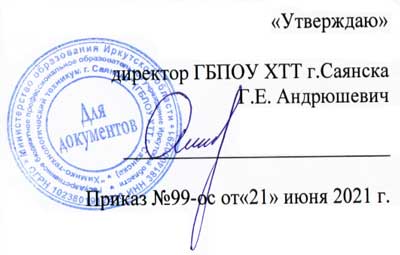 образовательная ПРОГРАММА подготовки квалифицированных рабочих, служащихГосударственного бюджетного профессионального образовательного учреждения Иркутской области «Химико-технологический техникум г.Саянска» по профессии 13.01.10 Электромонтер по ремонту и обслуживанию электрооборудования (химическая отрасль)Квалификация: Электромонтер по ремонту и обслуживанию электрооборудования Форма обучения-  очнаяСрок получения СПО по профессии – 2 года и 10 мес.Образовательная база приема на базе основного общего образованияПрофиль получаемого профессионального образования техническийСаянск, 2021 г.ПОЯСНИТЕЛЬНАЯ ЗАПИСКАк образовательной программе среднего профессионального образования подготовки квалифицированных рабочих, служащих по профессии13.01.10 Электромонтер по ремонту и обслуживанию электрооборудования (химическая отрасль)Образовательная программа среднего профессионального образования подготовки квалифицированных рабочих, служащих по профессии 13.01.10 Электромонтер по ремонту и обслуживанию электрооборудования (химическая отрасль) (далее – ППКРС) представляет собой комплект документов, разработанных и утвержденных Государственным бюджетным профессиональным образовательным учреждением Иркутской области «Химико-технологический техникум г.Саянска» (далее – техникум) на основе Федерального государственного образовательного стандарта среднего профессионального образования по профессии 140446.03 Электромонтер по ремонту и обслуживанию электрооборудования (по отраслям) (утв. приказом Минобрнауки России от 02.08.2013 N802), Приказа Минобрнауки РФ от 17 марта 2015г. №247 «О внесении изменений в ФГОС СПО» и Федерального государственного образовательного стандарта среднего общего образования (утв. Приказом Минобрнауки РФ от 17 мая 2012 г. №413 с изменениями на 29.06.2017). ППКРС регламентирует цели, ожидаемые результаты, содержание, условия и технологии реализации образовательного процесса, оценку качества подготовки выпускника по данной профессии и включает в себя: учебный план, программы учебных дисциплин и профессиональных модулей, контрольно-оценочные средства текущего, промежуточного и итогового контроля, календарный учебный график и методические материалы, обеспечивающие реализацию образовательных технологий.Образовательная программа включает:Пояснительную записку;Учебный план;Календарный учебный график;Рабочую программу воспитания;Календарный план воспитательной работы.Рабочие программы учебных дисциплин и профессиональных модулей;Рабочие программы учебной и производственной практик;Программа государственной итоговой аттестации;Оценочные и методические материалы1. Нормативно-правовую базу ППКРС составляют:1. Федеральный Закон № 273- ФЗ от 29 декабря 2012 года «Об образовании в Российской Федерации»; 2.Федеральный государственный образовательный стандарт среднего профессионального образования по профессии 140446.03 Электромонтер по ремонту и обслуживанию электрооборудования (по отраслям) (утв. приказом Минобрнауки России от 02.08.2013 N802); 3. Приказ Минобрнауки РФ от 17 марта 2015г. №247 «О внесении изменений в ФГОС СПО»4. Федеральный государственный образовательный стандарт среднего общего образования (утв. Приказом Минобрнауки РФ от 17 мая 2012 г. № 413 с изменениями на 29.06.2017); 5.Порядок организации и осуществления образовательной деятельности по образовательным программам среднего профессионального образования (утв. приказом Министерства образования и науки РФ от 14 июня 2013 г. №464); 6. Приказ Минобрнауки РФ от 15 декабря 2014г. №1580 "О внесении изменений в Порядок организации и осуществления образовательной деятельности по образовательным программам СПО, утвержденный приказом Минобрнауки РФ от 14 июня 2013г. №464";7. Приказ Министерства образования и науки РФ от 29 октября 2013г. №1199 "Об утверждении перечней профессий и специальностей СПО"; 8. Рекомендаций по организации получения среднего общего образования в пределах освоения образовательных программ СПО на базе основного общего образования с учетом требований ФГОС и получаемой профессии или специальности СПО (Письмо Минобрнауки РФ от 19.12.2014 №06-1225); 9. Распоряжение министерства образования Иркутской области №976-мр от 03.10.2013г. «Об организации и проведении учебных сборов с обучающимися образовательных организаций профессионального образования, расположенных на территории Иркутской области»;10. Распоряжение министерства образования Иркутской области №617-мр от 10 июня 2014 года "Об итогах совещания руководителей государственных профессиональных образовательных организаций"; 11.Устав ГБПОУ ХТТ г.Саянска;12.Локальные нормативные акты ГБПОУ ХТТ г.Саянска; 13. Лист предварительного согласования вариативной части ОП СПО с работодателем;13. Решение заседания цикловой комиссии преподавателей и мастеров производственного обучения по подготовке электромонтеров о распределении вариативной части ОП СПО (Протокол №4 от 18.05.2021).2. Область профессиональной деятельности выпускникапроведение технического обслуживания и ремонта электрооборудования промышленных предприятий под руководством лиц технического надзора.3. Объекты профессиональной деятельности выпускникаматериалы и комплектующие изделия;электрические машины и электроаппараты;электрооборудование; технологическое оборудование; электроизмерительные приборы;техническая документация;инструменты, приспособления.4. Виды профессиональной деятельности выпускника.Обучающийся по профессии Электромонтер по ремонту и обслуживанию электрооборудования (химическая отрасль) готовится к следующим видам деятельности:Сборка, монтаж, регулировка и ремонт узлов и механизмов оборудования, агрегатов, машин, станков и другого электрооборудования промышленных организаций.Проверка и наладка электрооборудования.Устранение и предупреждение аварий и неполадок электрооборудования.5. Результаты освоения ППКРСопределяется оценкой качества подготовки обучающихся и выпускников осуществляется по направлениям:оценка уровня освоения дисциплин;оценка компетенций обучающихся.Для юношей предусматривается оценка результатов освоения основ военной службы.Выпускник, освоивший ППКРС, должен обладать приобретаемыми компетенциями, т.е. способностью применять полученные при освоении учебных дисциплин и междисциплинарных курсов знания, умения, а также приобретенный опыт и личностные качества в соответствии с задачами профессиональной деятельности. Выпускник, освоивший образовательную программу, должен обладать общими компетенциями, включающими в себя способность:ОК 1. Понимать сущность и социальную значимость своей будущей профессии, проявлять к ней устойчивый интерес.ОК 2. Организовывать собственную деятельность, исходя из цели и способов ее достижения, определенных руководителем.ОК 3. Анализировать рабочую ситуацию, осуществлять текущий и итоговый контроль, оценку и коррекцию собственной деятельности, нести ответственность за результаты своей работы.ОК 4. Осуществлять поиск информации, необходимой для эффективного выполнения профессиональных задач.ОК 5. Использовать информационно-коммуникационные технологии в профессиональной деятельности.ОК 6. Работать в команде, эффективно общаться с коллегами, руководством, клиентами.ОК 7. Исполнять воинскую обязанность, в том числе с применением полученных профессиональных знаний (для юношей).Выпускник, освоивший ППКРС, должен обладать профессиональными компетенциями, соответствующими основным видам профессиональной деятельности:ВПД Сборка, монтаж, регулировка и ремонт узлов и механизмов оборудования, агрегатов, машин, станков и другого электрооборудования промышленных организаций.ПК.1.1. Выполнять слесарную обработку, пригонку и пайку деталей и узлов различной сложности в процессе сборки. ПК 1.2. Изготовлять приспособления для сборки и ремонта.ПК 1.3. Выявлять и устранять дефекты во время эксплуатации оборудования и при проверке его в процессе ремонта.ПК 1.4. Составлять дефектные ведомости на ремонт электрооборудования.ВПД Проверка и наладка электрооборудования.ПК 2.1. Принимать в эксплуатацию отремонтированное электрооборудование и включать его в работу.ПК 2.2. Производить испытания и пробный пуск машин под наблюдением инженерно-технического персонала.ПК 2.3. Настраивать и регулировать контрольно-измерительные приборы и инструменты.ВПД Устранение и предупреждение аварий и неполадок электрооборудования.ПК 3.1. Проводить плановые и внеочередные осмотры электрооборудования.ПК 3.2. Производить техническое обслуживание электрооборудования согласно технологическим картам.ПК 3.3. Выполнять замену электрооборудования, не подлежащего ремонту, в случае обнаружения его неисправностей.Основная образовательная программа содержит программу воспитательной работы, которая направлена на формирование личностных качеств:6. Учебно-методическое и информационное обеспечение образовательного процесса при реализации ППКРСППКРС обеспечиваться учебно-методической документацией по всем дисциплинам и профессиональным модулям.По каждой учебной дисциплине, профессиональному модулю преподавателями разрабатываются методические рекомендации по выполнению самостоятельных работы, сборники самостоятельных работ. Реализация ППКРС обеспечена доступом каждого обучающегося к базам данных и библиотечным фондам. Перечень необходимой литературы включен в программу учебной дисциплины и профессионального модуля. Во время самостоятельной подготовки обучающиеся обеспечены доступом к сети Интернет.7. Кадровое обеспечение реализации ППКРСРеализация ППКРС обеспечиваться педагогическими кадрами, имеющими среднее профессиональное или высшее образование, соответствующее профилю преподаваемой дисциплины (модуля). Педагоги, отвечающие за освоение обучающимся профессионального цикла имеют опыт деятельности в организациях соответствующей профессиональной сферы и проходят стажировку в профильных организациях не реже 1 раза в 3 года.8. Основные материально-технические условия для реализации образовательного процесса в техникуме в соответствии с ППКРСТехникум для реализации ППКРС располагает материально-технической базой, обеспечивающей проведение всех видов теоретических и практических занятий дисциплинарной и модульной подготовки предусмотренных учебным планом техникума. Материально-техническая база соответствует действующим санитарным и противопожарным нормам.Реализация ППКРС обеспечивается:выполнение обучающимся лабораторных работ и практических занятий;освоение обучающимся профессиональных модулей в условиях созданной соответствующей образовательной среды в техникуме или в организациях в зависимости от специфики вида профессиональной деятельности.Техникум обеспечен необходимым комплектом лицензионного программного обеспечения.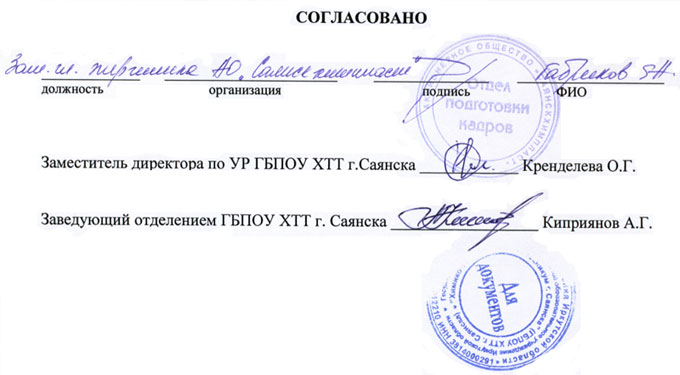 Личностные результаты реализации программы воспитания (дескрипторы)Код личностных результатов реализации программы воспитанияОсознающий себя гражданином и защитником великой страны.ЛР 1Проявляющий активную гражданскую позицию, демонстрирующий приверженность принципам честности, порядочности, открытости, экономически активный и участвующий в студенческом и территориальном самоуправлении, в том числе на условиях добровольчества, продуктивно взаимодействующий и участвующий в деятельности общественных организаций.ЛР 2Соблюдающий нормы правопорядка, следующий идеалам гражданского общества, обеспечения безопасности, прав и свобод граждан России. Лояльный к установкам и проявлениям представителей субкультур, отличающий их от групп с деструктивным и девиантным поведением. Демонстрирующий неприятие и предупреждающий социально опасное поведение окружающих.ЛР 3Проявляющий и демонстрирующий уважение к людям труда, осознающий ценность собственного труда. Стремящийся к формированию в сетевой среде личностно и профессионального конструктивного «цифрового следа».ЛР 4Демонстрирующий приверженность к родной культуре, исторической памяти на основе любви к Родине, родному народу, малой родине, принятию традиционных ценностей   многонационального народа России.ЛР 5Проявляющий уважение к людям старшего поколения и готовность к участию в социальной поддержке и волонтерских движениях.  ЛР 6Осознающий приоритетную ценность личности человека; уважающий собственную и чужую уникальность в различных ситуациях, во всех формах и видах деятельности. ЛР 7Проявляющий и демонстрирующий уважение к представителям различных этнокультурных, социальных, конфессиональных и иных групп. Сопричастный к сохранению, преумножению и трансляции культурных традиций и ценностей многонационального российского государства.ЛР 8Соблюдающий и пропагандирующий правила здорового и безопасного образа жизни, спорта; предупреждающий либо преодолевающий зависимости от алкоголя, табака, психоактивных веществ, азартных игр и т.д. Сохраняющий психологическую устойчивость в ситуативно сложных или стремительно меняющихся ситуациях.ЛР 9Заботящийся о защите окружающей среды, собственной и чужой безопасности, в том числе цифровой.ЛР 10Проявляющий уважение к эстетическим ценностям, обладающий основами эстетической культуры. ЛР 11Принимающий семейные ценности, готовый к созданию семьи и воспитанию детей; демонстрирующий неприятие насилия в семье, ухода от родительской ответственности, отказа от отношений со своими детьми и их финансового содержания.ЛР 12Личностные результатыреализации программы воспитания, определенные отраслевыми требованиями 
к деловым качествам личностиЛичностные результатыреализации программы воспитания, определенные отраслевыми требованиями 
к деловым качествам личностиДемонстрирующий готовность и способность вести диалог с другими людьми, достигать в нем взаимопонимания, находить общие цели и сотрудничать для их достижения в профессиональной деятельностиЛР 13Проявляющий сознательное отношение к непрерывному образованию как условию успешной профессиональной и общественной деятельностиЛР 14Проявляющий гражданское отношение к профессиональной деятельности как к возможности личного участия в решении общественных, государственных, общенациональных проблемЛР 15№НаименованиеКабинетыКабинеты102Истории и обществознания102Социально-экономических дисциплин103Основ безопасности жизнедеятельности408Русского языка и литературы108Материаловедения108Технической механики201Электротехники203Охраны труда203Безопасности жизнедеятельности203Экологии природопользования210Физики303Информатики и ИКТ405Химии, биологии405Географии106Математики407Технического черченияО-105, О-113Иностранного языкаЛабораторииЛабораторииМ4Электротехники и электроники301Информационных технологийМ7Контрольно-измерительных приборовМ4Технического обслуживания электрооборудованияМастерскиеМастерскиеМ5слесарно-механическаяМ4электромонтажнаяСпортивный комплексСпортивный комплекс1Спортивный зал2Открытый стадион широкого профиля с элементами полосы препятствий3Стрелковый тир ЗалыЗалы1библиотека, читальный зал с выходом в интернет2актовый зал